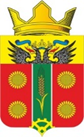 АДМИНИСТРАЦИЯ ИСТОМИНСКОГО СЕЛЬСКОГО ПОСЕЛЕНИЯ АКСАЙСКОГО РАЙОНА РОСТОВСКОЙ ОБЛАСТИ
ПОСТАНОВЛЕНИЕ14.03.2022                                      х. Островского                                                № 50Об утверждении отчета о реализации муниципальной программы Истоминскогосельского поселения «Развитие физической культуры и спорта» за 2021 годВ соответствии с постановлением Администрации Истоминского сельского поселения от 01.08.2018 № 166 «Об утверждении Порядка разработки, реализации и оценки эффективности муниципальных программ Истоминского сельского поселения», постановлением Администрации Истоминского сельского поселения от 22.10.2018 № 233 «Об утверждении Перечня муниципальных программ Истоминского сельского поселения»ПОСТАНОВЛЯЮ:1. Утвердить отчет о реализации муниципальной программы Истоминского сельского поселения «Развитие физической культуры и спорта» за 2021 год согласно приложению.2.	Настоящее постановление вступает в силу со дня его официального опубликования.3.  Настоящее постановление подлежит размещению на официальном сайте поселения, и опубликованию в периодическом печатном издании Истоминского сельского поселения «Вестник».4. Контроль за выполнением постановления возложить на заместителя главы Администрации Истоминского сельского поселения Аракелян И.С.Постановление вносит Заместитель главы АдминистрацииОТЧЕТ о реализации муниципальной программы 
Истоминского сельского поселения «Развитие физической культуры и спорта»за 2021 годРаздел 1. Конкретные результаты .Конкретные результаты, достигнутые за 2021 год муниципальной программы Истоминского сельского поселения «Развитие физической культуры и спорта», утверждённой распоряжением Администрации Истоминского сельского поселения от 29.11.2018 года № 272(далее – муниципальная программа), ответственным исполнителем и участниками муниципальной программы в 2021 году реализован комплекс мероприятий, в результате которых: - Организация транспортировки футбольной команды;  - Осуществление противоклещевой обработки стадиона;-Капитальный ремонт спортивной площадки.Раздел 2. Результаты реализации основных мероприятий, приоритетных основных мероприятий и мероприятий ведомственных целевых программ и/или приоритетных проектах (программа), а также сведения о достижении контрольных событий муниципальной программыДостижению результатов в 2021 году способствовала реализация ответственным исполнителем, соисполнителем и участниками муниципальной программы основных мероприятий, приоритетных основных мероприятий и мероприятий ведомственных целевых программ.В рамках подпрограммы 1 «Развитие физической культуры и массового спорта», предусмотрена реализация двух основных  мероприятий, и  двух контрольных событий.Основное мероприятие 1.1. «Мероприятия по обеспечению содержания имущества » выполнено в полном объеме.Основное мероприятие 1.2 Мероприятия по созданию условий развития физической культуры и массового спорта выполнено в полном объеме.Основное мероприятие 1.4 Расходы на реализацию проектов инициативного бюджетирования выполнено в полном объеме.Основное мероприятие 1.5 Расходы на реализацию инициативных проектов выполнено в полном объеме.Сведения о выполнении основных мероприятий, приоритетных основных мероприятий и мероприятий ведомственных целевых программ, а также контрольных событий муниципальной программы приведены в приложении № 1 к отчету о реализации муниципальной программы.Раздел 3. Анализ факторов, повлиявших 
на ход реализации муниципальной программыВ 2021 году основным фактором, позитивно повлиявшим на ход реализации муниципальные программы является выделение средств на реализацию мероприятий в сфере деятельности физической культуры и массового спорта.	Раздел 4. Сведения об использовании бюджетных ассигнований 
и внебюджетных средств на реализацию муниципальной программыОбъем запланированных расходов на реализацию муниципальной программы на 2021 год составил 2836,5 тыс. рублей, рублей, в том числе по источникам финансирования:областной бюджет – 1927,8 тыс. рублей;безвозмездные поступления из областного и федерального бюджета – 
0,0 тыс. рублей;местный бюджет – 908,7 тыс. рублей;внебюджетные источники – 0 тыс. рублей. План ассигнований в соответствии с Решением Собрания депутатов Истоминского сельского поселения от 28.12.2020 № 240 «О бюджете Истоминского сельского поселения Аксайского района на 2021 год и на плановый период 2021 и 2022 годов» составил 2836,5 тыс. рублей. В соответствии со сводной бюджетной росписью – 2836,5 тыс. рублей, в том числе по источникам финансирования:местный бюджет – 908,7 тыс. рублей;безвозмездные поступления из областного и федерального бюджетов – 
0 тыс. рублей.Исполнение расходов по муниципальной программе составило 2757,2 тыс. рублей, в том числе по источникам финансирования:областной бюджет –1927,5 тыс. рублей;безвозмездные поступления из федерального бюджета -0,0тыс. рублей;местный бюджет – 829,5 тыс. рублей;внебюджетные источники – 0,0 тыс. рублей.Объем неосвоенных бюджетных ассигнований бюджета поселения  
и безвозмездных поступлений в бюджет поселения составил 79,3 тыс. рублей, из них:79,3 тыс. рублей – в связи с экономией, образовавшейся при заключении договоров);Сведения об использовании бюджетных ассигнований и внебюджетных средств на реализацию муниципальной программы за 2021 год  приведены в приложении № 2 к отчету о реализации муниципальной программы.Раздел 5. Сведения о достижении 
значений показателей муниципальной 
программы, подпрограмм муниципальной программы за 2021 годМуниципальной программой  и подпрограммами муниципальными программами предусмотрен один  показателя, по которому фактические значения соответствуют плановым.Показатель 1 «Увеличение численности участников физкультурных и спортивных мероприятий» – плановое значение - 31, фактическое значение – 50;Сведения о достижении значений показателей муниципальной программы, подпрограмм муниципальной программы с обоснованием отклонений по показателям приведены в приложении № 3 к отчету о реализации муниципальной программы. Раздел 6. Результаты оценки 
эффективности реализации муниципальной программыЭффективность муниципальной программы определяется на основании степени выполнения целевых показателей, основных мероприятий и оценки бюджетной эффективности муниципальной программы.1. Степень достижения целевых показателей муниципальной программы, подпрограмм муниципальной программы:степень достижения целевого показателя 1 – 1;Суммарная оценка степени достижения целевых показателей муниципальной программы составляет 1 (значения для расчета), что характеризует высокий уровень эффективности реализации муниципальной программы по степени достижения целевых показателей. 2. Степень реализации основных мероприятий, приоритетных основных мероприятий и мероприятий ведомственных целевых программ, финансируемых за счет всех источников финансирования, оценивается как доля основных мероприятий, приоритетных основных мероприятий и мероприятий ведомственных целевых программ,  выполненных в полном объеме.Степень реализации основных мероприятий, приоритетных основных мероприятий и мероприятий ведомственных целевых программ,
составляет 1, что характеризует высокий уровень.уровень эффективности реализации муниципальной программы по степени реализации основных мероприятий, приоритетных основных мероприятий и мероприятий ведомственных целевых программ.3. Бюджетная эффективность реализации Программы рассчитывается в несколько этапов.3.1. Степень реализации основных мероприятий, приоритетных основных мероприятий и мероприятий ведомственных целевых программ, финансируемых за счет средств бюджета поселения, безвозмездных поступлений в бюджет поселения, оценивается как доля мероприятий, выполненных в полном объеме.Степень реализации основных мероприятий, приоритетных основных мероприятий и мероприятий ведомственных целевых программ, муниципальной программы составляет 1,0.3.2. Степень соответствия запланированному уровню расходов за счет средств бюджета поселения, безвозмездных поступлений в бюджет поселения 
оценивается как отношение фактически произведенных 
в отчетном году бюджетных расходов на реализацию муниципальной программы к их плановым значениям.Степень соответствия запланированному уровню расходов:2836,5 тыс. рублей / 2757,2 тыс. рублей = 1,0283.3. Эффективность использования средств бюджета поселения рассчитывается как отношение степени реализации основных мероприятий, приоритетных основных мероприятий и мероприятий ведомственных целевых программ к степени соответствия запланированному уровню расходов за счет средств бюджета поселения, безвозмездных поступлений в бюджет поселения.Эффективность использования финансовых ресурсов на реализацию муниципальной программы:1/1,028 = 0,97 в связи с чем бюджетная эффективность реализации муниципальной программы является высокой.Уровень реализации муниципальной Программы в целом:1х0,5+1х0,3+1 х 0,2 =1,в связи с чем уровень реализации муниципальной программы является высоким.Раздел 7. Предложения по дальнейшей 
реализации муниципальной программыПредложения по оптимизации бюджетных расходов на реализацию основных мероприятий муниципальной программы отсутствуют.Приложение № 1к отчету о реализации муниципальной программы Истоминского сельского поселения«Развитие физической культуры и спорта» за 2021 годСВЕДЕНИЯо выполнении основных мероприятий, приоритетных основных мероприятий, мероприятий ведомственных целевых программ, а также контрольных событий муниципальной программы Истоминского сельского поселения «Развитие физической культуры и спорта» за отчетный периодСведения  об использовании районного бюджета, областного бюджета, федерального бюджета, бюджетов сельских поселений и внебюджетных источников на реализацию муниципальной программы Истоминского сельского поселения «Развитие физической культуры и спорта» за отчетный периодСведения о достижении значений показателей (индикаторов) муниципальной программы Истоминского сельского поселения «Развитие физической культуры и спорта» за отчетный периодПриложение № 4к отчету о реализации муниципальной программы Истоминского сельского поселения«Развитие физической культуры и спорта» за 2021 годИНФОРМАЦИЯо возникновении экономии бюджетных ассигнований на реализацию основных мероприятий, приоритетных основных мероприятий, мероприятий ведомственных целевых программ муниципальной программы, в том числе в результате проведения закупок, при условии его исполнения в полном объеме за 2021 годПриложение № 5к отчету о реализации муниципальной программы Истоминского сельского поселения«Развитие физической культуры и спорта» за 2021 годИнформацияоб основных мероприятиях, приоритетных основных мероприятиях, мероприятиях ведомственных целевых программ, финансируемых за счет средств бюджета поселения, безвозмездных поступлений в  бюджет поселения выполненных в полном объеме за отчетный периодПриложение № 6к отчету о реализации муниципальной программы Истоминского сельского поселения«Развитие физической культуры и спорта» за 2021 годИнформацияоб основных мероприятиях, приоритетных основных мероприятиях, мероприятия ведомственных целевых программ финансируемых за счет всех источников финансирования, выполненных в полном объеме за отчетный периодГлава Администрации Истоминского сельского поселенияД.А. КудовбаПриложениек постановлению АдминистрацииИстоминского сельского поселенияот 14.03.2022 № 50№ п/пНомер и наименование <1>Ответственный 
 исполнитель, соисполнитель, участник  
(должность/ ФИО)Плановый срок окончания реализацииФактический срокФактический срокРезультатыРезультатыПричины не реализации/ реализации не в полном объеме№ п/пНомер и наименование <1>Ответственный 
 исполнитель, соисполнитель, участник  
(должность/ ФИО)Плановый срок окончания реализацииначала реализацииокончания реализациизаплани-рованныедостигнутыеПричины не реализации/ реализации не в полном объеме1234567892Подпрограмма 1. «Развитие физической культуры и массового спорта»Заместитель главы Администрации Истоминского сельского поселения31.12.202101.01.202131.12.20212836,52757,279,3 в связи с экономией, образовавшейся при заключении договоров3Основное мероприятие 1.1. Мероприятия по обеспечению содержания имуществаЗаместитель главы Администрации Истоминского сельского поселения31.12.202101.01.202131.12.20216,86,84Основное мероприятие 1.2. Физкультурные и массовые спортивные мероприятияЗаместитель главы Администрации Истоминского сельского поселения31.12.202101.01.202131.12.202120,019,95Контрольное событие: Обеспечение современным спортивным оборудованием, инвентарем и формой организаций спортивной направленности.Заместитель главы Администрации Истоминского сельского поселения31.12.202101.01.202131.12.2021---6Основное мероприятие 1.3. Мероприятия по созданию условий развития физической культуры и массового спорта.Заместитель главы Администрации Истоминского сельского поселения31.12.202101.01.202131.12.2021--7Контрольное событие:Создания условий для занятий физической культурой.Заместитель главы Администрации Истоминского сельского поселения31.12.202101.01.202131.12.2021---Приложение № 2к отчету о реализации муниципальной программы Истоминского сельского поселения«Развитие физической культуры и спорта» за 2021 год Наименование       
муниципальной    
 программы, подпрограммы муниципальной       
программыИсточники финансированияОбъем   
расходов (тыс. руб.), предусмотренных Объем   
расходов (тыс. руб.), предусмотренных Фактические 
расходы (тыс. руб.) Наименование       
муниципальной    
 программы, подпрограммы муниципальной       
программыИсточники финансированияпрограммой 
(тыс. руб.)Сводной бюджетной росписьюФактические 
расходы (тыс. руб.) 2345Муниципальная
программа «Развитие физической культуры и спорта»всего                 2836,52836,52757,2Муниципальная
программа «Развитие физической культуры и спорта»областной бюджет1927,81927,81927,75Муниципальная
программа «Развитие физической культуры и спорта»федеральный бюджет    ---Муниципальная
программа «Развитие физической культуры и спорта»местный бюджет908,7908,7829,5Муниципальная
программа «Развитие физической культуры и спорта»внебюджетные источники---Подпрограмма 1 «Развитие физической культуры и массового спорта»всего                 2836,52836,52757,2Подпрограмма 1 «Развитие физической культуры и массового спорта»областной бюджет1927,81927,81927,75Подпрограмма 1 «Развитие физической культуры и массового спорта»федеральный бюджет    ---Подпрограмма 1 «Развитие физической культуры и массового спорта»местный бюджет908,7908,7829,5Подпрограмма 1 «Развитие физической культуры и массового спорта»внебюджетные источники---Основное мероприятие 1.1Мероприятия по обеспечению содержания имущества Основное мероприятие 1.1Мероприятия по обеспечению содержания имущества всего                 всего                 6,86,86,8Основное мероприятие 1.1Мероприятия по обеспечению содержания имущества Основное мероприятие 1.1Мероприятия по обеспечению содержания имущества областной бюджетобластной бюджет---Основное мероприятие 1.1Мероприятия по обеспечению содержания имущества Основное мероприятие 1.1Мероприятия по обеспечению содержания имущества федеральный бюджет       федеральный бюджет       ---Основное мероприятие 1.1Мероприятия по обеспечению содержания имущества Основное мероприятие 1.1Мероприятия по обеспечению содержания имущества местный бюджетместный бюджет6,86,86,8Основное мероприятие 1.1Мероприятия по обеспечению содержания имущества Основное мероприятие 1.1Мероприятия по обеспечению содержания имущества внебюджетные источникивнебюджетные источники---Основное мероприятие 1.2Физкультурные и массовые спортивные мероприятия Основное мероприятие 1.2Физкультурные и массовые спортивные мероприятия всего                 всего                 20,020,019,9Основное мероприятие 1.2Физкультурные и массовые спортивные мероприятия Основное мероприятие 1.2Физкультурные и массовые спортивные мероприятия областной бюджетобластной бюджет---Основное мероприятие 1.2Физкультурные и массовые спортивные мероприятия Основное мероприятие 1.2Физкультурные и массовые спортивные мероприятия федеральный бюджет    федеральный бюджет    ---Основное мероприятие 1.2Физкультурные и массовые спортивные мероприятия Основное мероприятие 1.2Физкультурные и массовые спортивные мероприятия местный бюджетместный бюджет20,020,019,9Основное мероприятие 1.2Физкультурные и массовые спортивные мероприятия Основное мероприятие 1.2Физкультурные и массовые спортивные мероприятия внебюджетные источникивнебюджетные источники---Основное мероприятие 1.3 Мероприятия по созданию условий развития физической культуры и спорта.Основное мероприятие 1.3 Мероприятия по созданию условий развития физической культуры и спорта.всего                 всего                 ---Основное мероприятие 1.3 Мероприятия по созданию условий развития физической культуры и спорта.Основное мероприятие 1.3 Мероприятия по созданию условий развития физической культуры и спорта.областной бюджетобластной бюджет---Основное мероприятие 1.3 Мероприятия по созданию условий развития физической культуры и спорта.Основное мероприятие 1.3 Мероприятия по созданию условий развития физической культуры и спорта.федеральный бюджет    федеральный бюджет    ---Основное мероприятие 1.3 Мероприятия по созданию условий развития физической культуры и спорта.Основное мероприятие 1.3 Мероприятия по созданию условий развития физической культуры и спорта.местный бюджетместный бюджет---Основное мероприятие 1.3 Мероприятия по созданию условий развития физической культуры и спорта.Основное мероприятие 1.3 Мероприятия по созданию условий развития физической культуры и спорта.внебюджетные источникивнебюджетные источники---Основное мероприятие 1.4. Расходы на реализацию проектов инициативного бюджетированияОсновное мероприятие 1.4. Расходы на реализацию проектов инициативного бюджетированиявсеговсего26,326,30,0Основное мероприятие 1.4. Расходы на реализацию проектов инициативного бюджетированияОсновное мероприятие 1.4. Расходы на реализацию проектов инициативного бюджетированияобластной бюджетобластной бюджетОсновное мероприятие 1.4. Расходы на реализацию проектов инициативного бюджетированияОсновное мероприятие 1.4. Расходы на реализацию проектов инициативного бюджетированияфедеральный бюджет    федеральный бюджет    Основное мероприятие 1.4. Расходы на реализацию проектов инициативного бюджетированияОсновное мероприятие 1.4. Расходы на реализацию проектов инициативного бюджетированиявнебюджетные источникивнебюджетные источникиОсновное мероприятие 1.5Расходы на реализацию инициативных проектовОсновное мероприятие 1.5Расходы на реализацию инициативных проектоввсеговсего2668,92668,9Основное мероприятие 1.5Расходы на реализацию инициативных проектовОсновное мероприятие 1.5Расходы на реализацию инициативных проектовобластной бюджетобластной бюджетОсновное мероприятие 1.5Расходы на реализацию инициативных проектовОсновное мероприятие 1.5Расходы на реализацию инициативных проектовфедеральный бюджет    федеральный бюджет    Основное мероприятие 1.5Расходы на реализацию инициативных проектовОсновное мероприятие 1.5Расходы на реализацию инициативных проектоввнебюджетные источникивнебюджетные источникиПриложение № 3к отчету о реализации муниципальной программы Истоминского сельского поселения«Развитие физической культуры и спорта» за 2021 год Приложение № 3к отчету о реализации муниципальной программы Истоминского сельского поселения«Развитие физической культуры и спорта» за 2021 год № п/п№ п/пПоказатель     
 (индикатор)    
 (наименование)Показатель     
 (индикатор)    
 (наименование)Ед.измеренияЗначения показателей (индикаторов) 
муниципальной программы,     
подпрограммы муниципальной    
программыЗначения показателей (индикаторов) 
муниципальной программы,     
подпрограммы муниципальной    
программыЗначения показателей (индикаторов) 
муниципальной программы,     
подпрограммы муниципальной    
программыЗначения показателей (индикаторов) 
муниципальной программы,     
подпрограммы муниципальной    
программыЗначения показателей (индикаторов) 
муниципальной программы,     
подпрограммы муниципальной    
программыОбоснование отклонений  
 значений показателя    
 (индикатора) на конец   
 отчетного года       
(при наличии)№ п/п№ п/пПоказатель     
 (индикатор)    
 (наименование)Показатель     
 (индикатор)    
 (наименование)Ед.измерения2020 год,      
предшествующий 
отчетному2020 год,      
предшествующий 
отчетномуотчетный год: 2021отчетный год: 2021отчетный год: 2021Обоснование отклонений  
 значений показателя    
 (индикатора) на конец   
 отчетного года       
(при наличии)№ п/п№ п/пПоказатель     
 (индикатор)    
 (наименование)Показатель     
 (индикатор)    
 (наименование)Ед.измерения2020 год,      
предшествующий 
отчетному2020 год,      
предшествующий 
отчетномупланфактфактОбоснование отклонений  
 значений показателя    
 (индикатора) на конец   
 отчетного года       
(при наличии)11223445667Муниципальная программа Истоминского сельского поселения  «Развитие физической культуры и спорта»Муниципальная программа Истоминского сельского поселения  «Развитие физической культуры и спорта»Муниципальная программа Истоминского сельского поселения  «Развитие физической культуры и спорта»Муниципальная программа Истоминского сельского поселения  «Развитие физической культуры и спорта»Муниципальная программа Истоминского сельского поселения  «Развитие физической культуры и спорта»Муниципальная программа Истоминского сельского поселения  «Развитие физической культуры и спорта»Муниципальная программа Истоминского сельского поселения  «Развитие физической культуры и спорта»Муниципальная программа Истоминского сельского поселения  «Развитие физической культуры и спорта»Муниципальная программа Истоминского сельского поселения  «Развитие физической культуры и спорта»Муниципальная программа Истоминского сельского поселения  «Развитие физической культуры и спорта»Муниципальная программа Истоминского сельского поселения  «Развитие физической культуры и спорта»Показатель 1.Увеличение численности участников физкультурных и спортивных мероприятийПоказатель 1.Увеличение численности участников физкультурных и спортивных мероприятийпроцентовпроцентов30313150--№ п/пНаименование основного мероприятия подпрограммы, приоритетного основного мероприятия, мероприятия ведомственной целевой программы (по инвестиционным расходам – в разрезе объектов)ОжидаемыйрезультатФактически сложившийся результатСумма экономии
(тыс. рублей)Сумма экономии
(тыс. рублей)№ п/пНаименование основного мероприятия подпрограммы, приоритетного основного мероприятия, мероприятия ведомственной целевой программы (по инвестиционным расходам – в разрезе объектов)ОжидаемыйрезультатФактически сложившийся результатвсегов том числе в результате проведения закупок12 3 4 5 6Муниципальная программа « Развитие физической культуры и спорта »2836,52757,279,379,3Подпрограмма 1  «Развитие физической культуры и массового спорта»2836,52757,279,379,3Основное мероприятие 1.1.Мероприятия по обеспечению содержания имущества 6,86,80,00,0Основное мероприятие 1.2.Мероприятия по созданию условий развития физической культуры и массового спорта.20,019,919,90,1Основное мероприятие 1.3. Мероприятия по созданию условий для развития физической культуры и массового спорта0,00,00,0-Основное мероприятие 1.4. Расходы на реализацию проектов инициативного бюджетирования26,326,326,3-Основное мероприятие 1.5Расходы на реализацию инициативных проектов2668,92668,92668,9-Количество основных мероприятий, запланированных к реализации в отчетном годуКоличество основных мероприятий, выполненных в полном объемеСтепень реализации основных мероприятий1234Всего, в том числе:221 - основные мероприятия, приоритетные основные мероприятия, мероприятия ведомственных целевых программ, результаты которых оцениваются на основании числовых (в абсолютных или относительных величинах) значений показателей 221 - основные мероприятия, предусматривающие оказание муниципальных услуг (работ) на основании муниципальных заданий --- - иные основные мероприятия, приоритетные основные мероприятия, мероприятия ведомственных целевых программ, результаты реализации которых оцениваются как наступление или не наступление контрольного события (событий) и (или) достижение качественного результата---Количество основных мероприятий, запланированных к реализации в отчетном годуКоличество основных мероприятий, запланированных к реализации в отчетном годуКоличество основных мероприятий, выполненных в полном объемеСтепень реализации основных мероприятий112234Всего, в том числе:Всего, в том числе:2221 - основные мероприятия, приоритетные основные мероприятия, мероприятия ведомственных целевых программ, результаты которых оцениваются на основании числовых (в абсолютных или относительных величинах) значений показателей  - основные мероприятия, приоритетные основные мероприятия, мероприятия ведомственных целевых программ, результаты которых оцениваются на основании числовых (в абсолютных или относительных величинах) значений показателей 2221 - основные мероприятия, предусматривающие оказание муниципальных услуг (работ) на основании муниципальных заданий  - основные мероприятия, предусматривающие оказание муниципальных услуг (работ) на основании муниципальных заданий ---- - иные основные мероприятия, результаты реализации которых оцениваются как наступление или не наступление контрольного события (событий) и (или) достижение качественного результата - иные основные мероприятия, результаты реализации которых оцениваются как наступление или не наступление контрольного события (событий) и (или) достижение качественного результата----Глава Администрации Истоминского сельского поселенияД.А. КудовбаД.А. КудовбаД.А. Кудовба